Registered office: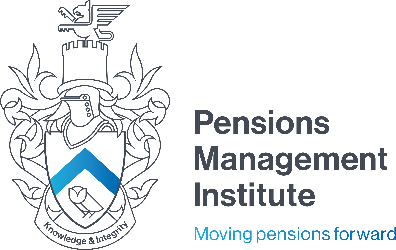 6th Floor9 Appold Street London EC2A 2APT: +44 (0) 20 7247 1452 W: www.pensions-pmi.org.ukCore Unit 1A - Understanding Retirement ProvisionAssignment 3(Part 3 – State Benefits, NEST and Automatic Enrolment)Recommended Time: 2 HoursExplain the term ‘triple lock’ in relation to the state pension. 5 MarksAs a pension’s consultant, you’ve been asked to draft a briefing paper on ‘Contracting – out’. The briefing paper needs to include an understanding of contracting – out and the reasons why many schemes choose to operate on this basis.20 MarksProvide an outline of the pension credit and the income payable. 10 MarksIn your role as a benefit consultant, prepare a report explaining the universal credit and the welfare system it is replacing. 20 MarksWhat is automatic enrolment? Your answer should include details on the main features, the eligibility requirements and the type of schemes that can be used to fulfil this requirement.20 MarksYour pension scheme has just been set up and is subject to the automatic enrolment requirements. Write a paper explaining the difference between what automatic enrolment means for employees and what it means for employers. 15 MarksSince April 2015, what restriction on charges have been introduced? 10 Marks